Publicado en Madrid el 24/05/2019 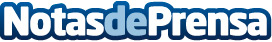 Costa Cruceros y Air France -KLM, entre los galardonados en los III Business Perfomance Awards de AymingLa línea de cruceros italiana fue premiada por su proyecto de reducir a la mitad la cantidad de comida desperdiciada en su flota para 2020. Por otra parte Benjamin Smith, CEO de Air France-KLM, recibió el premio especial Ayming por su liderazgo y gestión al frente del grupoDatos de contacto:RedacciónNota de prensa publicada en: https://www.notasdeprensa.es/costa-cruceros-y-air-france-klm-entre-los Categorias: Turismo Emprendedores Recursos humanos Premios http://www.notasdeprensa.es